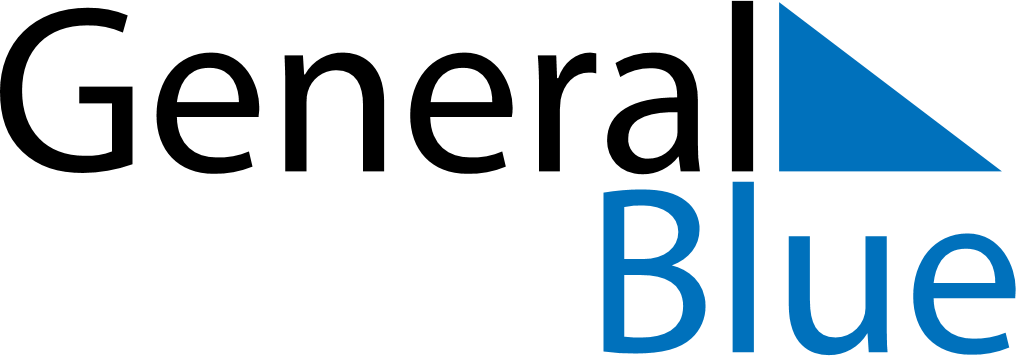 April 2020April 2020April 2020GabonGabonMONTUEWEDTHUFRISATSUN12345678910111213141516171819Easter MondayWomen’s Day2021222324252627282930